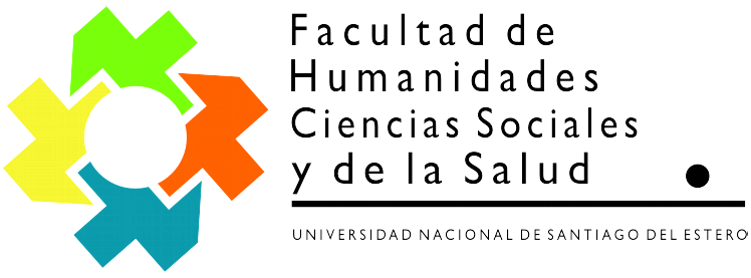 REUNIÓN EXTRAORDINARIA VIRTUALORDEN DEL DÍA PUNTO 1)-  Análisis de Planta Docente: necesidades y requerimientos de las distintas Carreras con informe de disponibilidad. Informe de prioridades de las Coordinaciones de Carrera y  Direcciones de Departamentos  (16 archivos)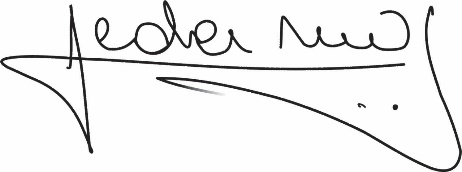 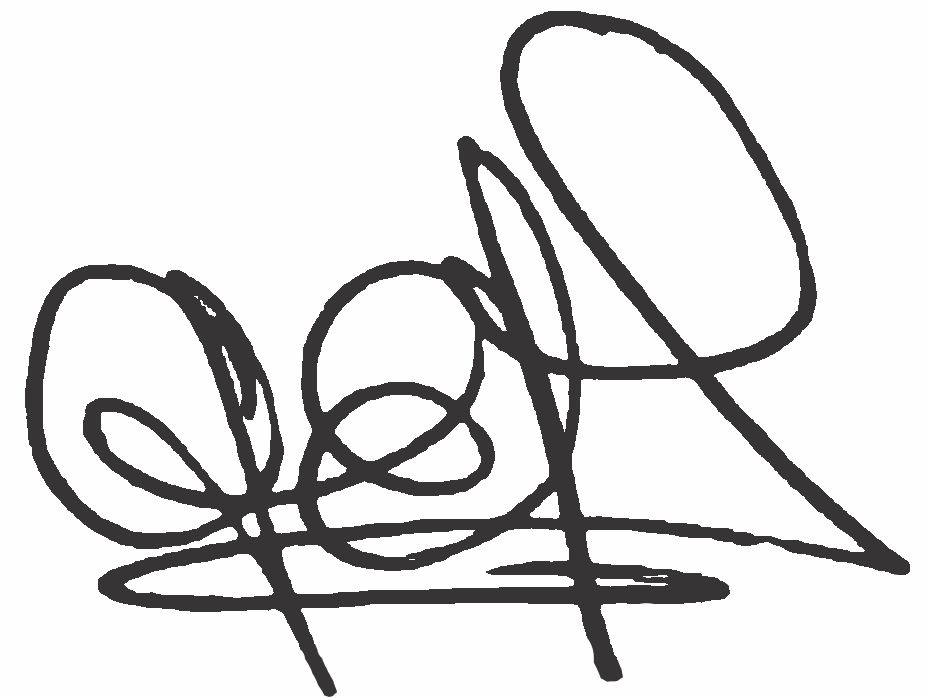 Lic. .Graciela Ferreira Soraire                                                        Lic.  Hugo Marcelino Ledesma               Secretaria del Consejo Directivo                                                        Decano FHCSyS       FHCSyS UNSE                                                                                     UNSEDÍA: 03/12/2020LUGARSALA DE REUNIONES VIRTUAL: ZOOM –VIDEO CONFERENCIA HORA: 15:00